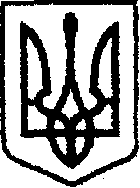 У К Р А Ї Н Ачернігівська обласна державна адміністрація         УПРАВЛІННЯ КАПІТАЛЬНОГО БУДІВНИЦТВАН А К А Звід 16 листопада 2021 р.		 Чернігів		                      № 64-агПро утворення приймальної комісіїВідповідно до розділу 6 Порядку проведення ремонту та утримання об'єктів благоустрою населених пунктів, затвердженого наказом Держжитлокомунгоспу України від 23.09.2003 №154, для прийняття робіт з поточного середнього ремонтун а к а з у ю:Утворити комісію для прийняття робіт по об’єкту: «Поточний середній ремонт дорожнього покриття автомобільної дороги комунальної власності від пікету ПК2+19 до пікету ПК3+84,2 по вул. Танкістів смт. Гончарівське Чернігівського району Чернігівської області» (далі – комісія).Затвердити комісію у складі:Карпенко В.М. – провідний інженер відділу технічного контролю автомобільних доріг Управління капітального будівництва Чернігівської облдержадміністрації – голова комісії;Титаренко Д.Л. – провідний інженер відділу технічного контролю автомобільних доріг Управління капітального будівництва Чернігівської облдержадміністрації;Рудник В.М. – Гончарівський  селищний голова;Геворгян Р.С. – ФОП Геворгян Р.С. – генеральний підрядник;Солошенко Р.М. – ФОП Солошенко Р.М – генеральний проектувальник.       3 Контроль за виконанням наказу покласти на заступника начальника Управління – начальника відділу технічного контролю автомобільних доріг Майка С.М.Начальник                        Ярослав СЛЄСАРЕНКО